ЗАНЯТИЕ 13 (15.01.2022)ЛОГИКА          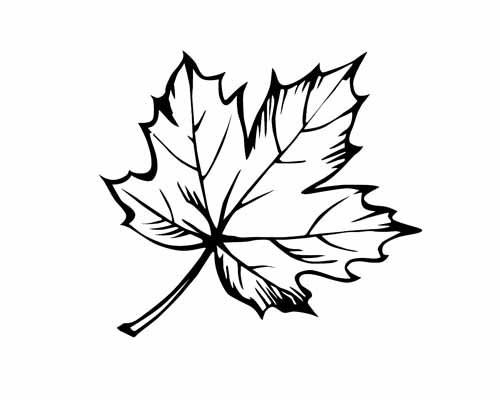 Тема: Развитие аналитических способностей.  Совершенствование мыслительных операций. Цели: Развитие внимания, памяти; совершенствование пространственных представлений; развитие связной речи.Домашнее задание:Учебник, стр. 25Графическое изображение листа повернуть зеркально, раскрасить.         Этот рисунок должен быть сделан в классе.         А такой надо сделать дома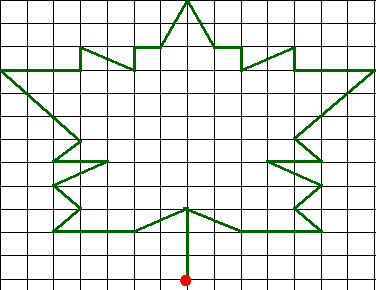 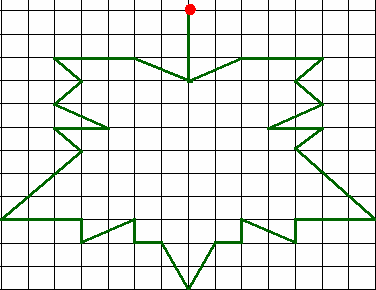 